Estafette les 3 E4 beste vriendde trap: gebruik je om naar boven of beneden te lopen. Bijvoorbeeld in huis of in een flat.de overloop: het stukje gang bovenaan een trap.de trapleuning: is bedoeld om je aan vast te houden als je op de trap loopt.de trede: de treden zijn de vlakke delen van een trap of ladder. Als je op de trap loopt, stap je steeds van de ene trede naar de volgende.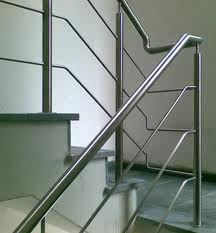 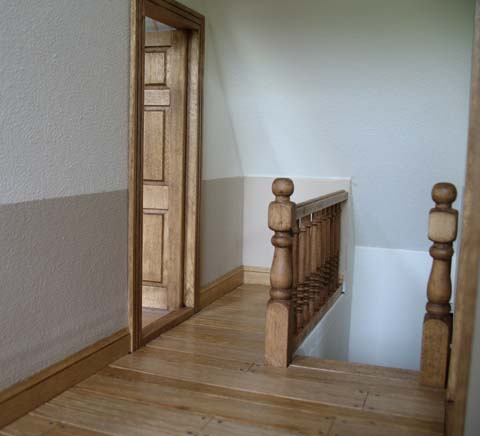 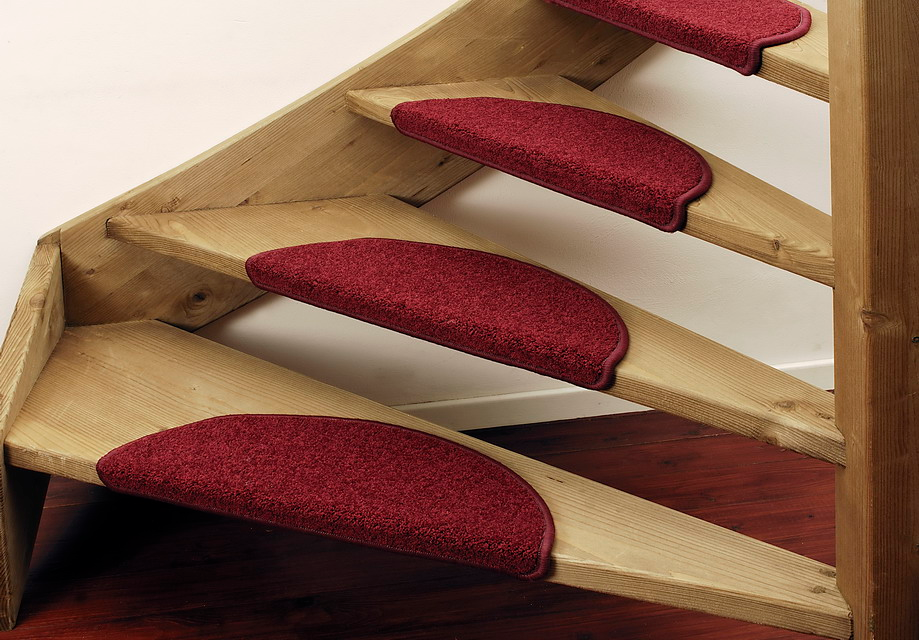 